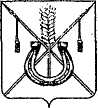 АДМИНИСТРАЦИЯ КОРЕНОВСКОГО ГОРОДСКОГО ПОСЕЛЕНИЯКОРЕНОВСКОГО РАЙОНАПОСТАНОВЛЕНИЕот 15.10.2018   	                                                                                             № 1333г. КореновскО начале отопительного периода 2018-2019 годов на территорииКореновского городского поселения Кореновского районаВ соответствии с Правилами предоставления коммунальных услуг собственникам и пользователям помещений в многоквартирных домах, утвержденными постановлением Правительства Российской Федерации от 6 мая 2011 года № 354 «О предоставлении коммунальных услуг собственникам и пользователям помещений в многоквартирных домах и жилых домов», Организационно-методическими рекомендациями к проведению отопительного периода и повышению надежности систем коммунального теплоснабжения в городах и населенных пунктах Российской Федерации МДС 41-6.2000, утвержденными приказом Госстроя Российской Федерации от 6 сентября                        2000 года № 203, и в связи с понижением температуры наружного воздуха, администрация Кореновского городского поселения Кореновского района                  п о с т а н о в л я е т:1. Начать отопительный период с 15 октября 2018 года на всех объектах потребления тепловой энергии, расположенных на территории Кореновского городского поселения Кореновского района.2. Рекомендовать открытому акционерному обществу «Теплосервис» (Сбитнев) обеспечить подачу теплоносителя на объекты потребления тепловой энергии, расположенные на территории Кореновского городского поселения Кореновского района с 15 октября 2018 года.3. Общему отделу администрации Кореновского городского поселения Кореновского района (Питиримова) официально опубликовать настоящее постановление и обеспечить его размещение на официальном сайте администрации Кореновского городского поселения Кореновского района в информационно- телекоммуникационной сети «Интернет».4. Контроль за выполнением настоящего постановления возложить на заместителя главы Кореновского городского поселения Кореновского                    района М.В. Колесову.5. Постановление вступает в силу со дня подписания.ГлаваКореновского городского поселенияКореновского района                                                                                Е.Н. Пергун